입 사 지 원 서입 사 지 원 서입 사 지 원 서입 사 지 원 서입 사 지 원 서입 사 지 원 서입 사 지 원 서입 사 지 원 서입 사 지 원 서입 사 지 원 서입 사 지 원 서(사진)(사진)(사진)성        명(한글)(한글)(한글)(한자)(한자)(한자)희망 연봉(사진)(사진)(사진)주민등록번호---(영문)(영문)(영문)(사진)(사진)(사진)현   주   소학력사항수 학 기 간 (년, 월)수 학 기 간 (년, 월)수 학 기 간 (년, 월)학  교  명학  교  명학  교  명학  교  명학  교  명전  공 소 재 지학력사항~~~대학교학력사항~~~대학원경력사항근 무 기 간 (년, 월)근 무 기 간 (년, 월)근 무 기 간 (년, 월)근무처 (회사명 및 부서)근무처 (회사명 및 부서)근무처 (회사명 및 부서)근무처 (회사명 및 부서)근무처 (회사명 및 부서)직  급소 재 지경력사항~~~경력사항~~~경력사항~~~경력사항~~~경력사항~~~어학시험/취득점수시험/취득점수시험/취득점수취득일발급기관자격시험/취득점수시험/취득점수시험/취득점수취득일발급기관병역역 종계 급계 급병 과병 과복무기간(년, 월)복무기간(년, 월)복무기간(년, 월)복무기간(년, 월)면제사유병역가족사항관 계성  명성  명생년월일생년월일동거 여부동거 여부동거 여부동거 여부동거 여부가족사항가족사항가족사항가족사항가족사항기타취미특기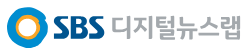 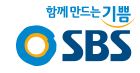 상기와 같이 이상 없음을 확인함                                                 년         월         일                                               작  성  자 :           (인)   상기와 같이 이상 없음을 확인함                                                 년         월         일                                               작  성  자 :           (인)   상기와 같이 이상 없음을 확인함                                                 년         월         일                                               작  성  자 :           (인)   상기와 같이 이상 없음을 확인함                                                 년         월         일                                               작  성  자 :           (인)   상기와 같이 이상 없음을 확인함                                                 년         월         일                                               작  성  자 :           (인)   상기와 같이 이상 없음을 확인함                                                 년         월         일                                               작  성  자 :           (인)   상기와 같이 이상 없음을 확인함                                                 년         월         일                                               작  성  자 :           (인)   상기와 같이 이상 없음을 확인함                                                 년         월         일                                               작  성  자 :           (인)   상기와 같이 이상 없음을 확인함                                                 년         월         일                                               작  성  자 :           (인)   상기와 같이 이상 없음을 확인함                                                 년         월         일                                               작  성  자 :           (인)   상기와 같이 이상 없음을 확인함                                                 년         월         일                                               작  성  자 :           (인)                                     자 기 소 개 서 *성장 배경, 성격의 장단점, 생활태도, 인생관, 경력사항, 지원동기 등을 자유롭게 서술합니다. 상기와 같이 이상 없음을 확인함                                                 년         월         일                                                작  성  자 :           (인)